ACS  INDIANA  LOCAL  SECTION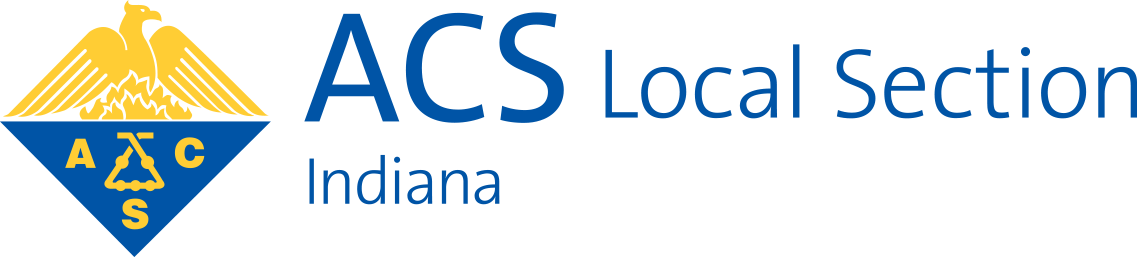 Executive Meeting MinutesMeeting Date: April 10, 2018Meeting Location: Heritage Research Group @ The Center                               6320 Intech Way, Indianapolis, INApproval: FINALAttendeesWelcome-Tony Trullinger leading meetingAgenda reviewApproval of minutes from March – unanimous approvalTreasurer’s ReportOverall, on budgetCredits $18,981.37Debits $14,649.63Available checking balance as of 4/8/2018 $42,404.29Available savings balance as of 4/8/2018 $53,583.46Total Assets $95,987.75ACS has a rule of thumb to have 1.5X of allotment in savings Local section dues-need to inform ACS by 5/31/2018 if we intend to keep local section dues at $12.  National will continue to collect this for us.  We’ve been positive on our budget, so no need to raise.  Paul will inform ACS of this decision.ACS published legal guide on 3/1/2018 for local sections.  Recommend folks look through document and understand requirements on liability, etc. and review and discuss at next meeting.Website-Abraham133 unique visitors last month; 351 page views-this is up from beforeIntends to incorporate a business section on the website which will have executive meeting details and membership, councilors report, etc.Would like to add pictures, etc. to make the site more invitingCan the meeting minutes go on the website?  General consensus was yes, this can be done.  Final March minutes sent to Abraham for posting.Link events, etc. to the website to increase trafficPeople are getting to our website through search engines.  Second highest way is from the old website.We do have a Facebook and Twitter account.  Events are posted to the Facebook site.Longer term, would like to integrate website posts with Facebook.Is there a restricted access location on the site to house financial reports, etc.?  There is a way, but we need to discuss details of how to do this securely.Councilor Update-Beth LorsbachCommitteesThere is a committee on committees.  It is a committee of elected councilors and is accountable to select the chairs of other committees.  There was discussion as to whether this approach was best or is it better to have the committee pick the chairs?  The message is the committee on committees is the place to voice if you have a desire to be a chair in the future (as well as the current chair of the committee you have interest in serving).One of the highest attended national meetings (over 15,000 in attendance)Dues will go up next yearMembership is #1 priority for ACS.  It continues to decline.  It is necessary to communicate the benefits (especially to younger scientists) of being a member.  ACS is looking at various options.Regional meeting to be held in Toledo this year was cancelled due to issues with succession in that local section.  Toledo Section Leaders will be hosting a “Chemistry Conference” in its place (See Chris Bodurow’s email earlier this week.)2018 EventsSEFI 2018 Hoosier Science and Engineering Fair March 24Over 170 students (total of about 500 in attendance)Parking got a bit tight, but otherwise the day was a success in spite of the snowfall.A photographer was hired to capture highlights of dayPosters were great, and there was a lot of enthusiasm from the students presentingMusic and Chemistry April 6-7-Woods Lectures Program with Peter Banks (musician, teacher, expert on the connections between music, chemistry, and learning)Anne Wilson, chairFirst event, Friday night-classic lecture styleMany co-sponsorsReception prior to the eventLecture afterward72 people pre-registered; 51 attendedVery positive comments (least liked portion was the networking portion)Music and Chemistry family event65 people pre-registered; 46 attendedVery positive comments (least liked portion high loud noises and snacks)Have videos and pictures- post on the websiteOnly 3 people in common between Friday night and Saturday morning which means we reached about 100 peopleThanks to all who helped!Women & Hi-Tech Event April 14-Maria has everything under control-coming up this weekendThink Like a Molecule Poster Session – Tuesday, April 17, 2018Planning committee- Tamiko - ChairPoster session next Tuesday-44 posters (same number as last week)Still need some judgesUse Eventbrite to register if you aren’t judgingAwards 1st, 2nd, and 3rd as well as honorable mention in three categoriesKurek Student AwardACS Chair’s AwardIUPUI Dean’s AwardRight on budget (parking passes, food, program printing, awards, raffle prizes)Earth day Indiana Festival being held at Military ParkJulie volunteered to be the Chemists Celebrate Earth Week  (CCEW) Chair for 2018Saturday, April 24, 2018 from 11am to 4pmCome to the festival for local food vendors, kids activities, over 125 exhibitors, live musicRecycle run 5K! mostly among the white riverBeer gardenIUPUI has parking for $6 in the surface lots closest to the parkJulie procured brochures to pass out and will be making a poster about who we are and what we doCoasters and pencils will be passed outSo far, under budgetAnnual Indiana Section American Chemical Society Awards Banquet May 15 at the University of Indianapolis Schwitzer Student Center, UIndy Hall A-Kathy Stickney ChairingNeeds ideas for a keynote speaker (15 minutes)-Carla Bravo (ACS young investigator award-she is going to ACS meeting in August)Needs 50 year ACS members-Lisa Buchholz has and will get to KathyEverything is on trackE-mail Kathy if you would like to attend (it is free)Indians Baseball Night-July 24 at 7 PM-cost is $10Invite students and interns that are still around-Lisa will circulate within Corteva so those interns are made awareLeadership Institute Update-Tamiko Porter2019 leadership institute mini-grant to fund ice cream social at 2019 CERM$250 granted to Midland section to fund eventDiscussed getting a calendar on the website to see how events are scheduled and spread out-Lisa will work onWe have several events that are placeholders but aren’t formally being worked on.  Visualizing the events on the calendar will help us see that.Regular meeting adjourned at 7:04 p.m.Next meeting is May 8, 2018. John RohahhaPaul MorganTony TrullingerTamiko PorterAnne WilsonMatt GardlikRandy PryorKathy StickneyNorm SesiCarmin BurrellBeth LorsbachBrent ReschkeAbraham HentzJulie AustinLisa BuchholzCathy PeacockQuanbo Xiong